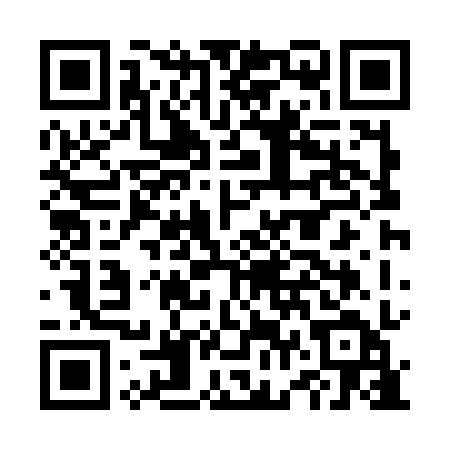 Ramadan times for Eugeniow, PolandMon 11 Mar 2024 - Wed 10 Apr 2024High Latitude Method: Angle Based RulePrayer Calculation Method: Muslim World LeagueAsar Calculation Method: HanafiPrayer times provided by https://www.salahtimes.comDateDayFajrSuhurSunriseDhuhrAsrIftarMaghribIsha11Mon4:094:096:0011:483:415:365:367:2112Tue4:074:075:5811:483:435:385:387:2313Wed4:044:045:5611:473:445:405:407:2514Thu4:024:025:5311:473:455:425:427:2715Fri3:593:595:5111:473:475:435:437:2816Sat3:573:575:4911:463:485:455:457:3017Sun3:543:545:4711:463:505:475:477:3218Mon3:523:525:4411:463:515:485:487:3419Tue3:493:495:4211:463:525:505:507:3620Wed3:473:475:4011:453:545:525:527:3821Thu3:443:445:3811:453:555:535:537:4022Fri3:423:425:3511:453:565:555:557:4223Sat3:393:395:3311:443:575:575:577:4424Sun3:363:365:3111:443:595:585:587:4625Mon3:343:345:2911:444:006:006:007:4826Tue3:313:315:2611:434:016:026:027:5027Wed3:283:285:2411:434:036:036:037:5228Thu3:263:265:2211:434:046:056:057:5429Fri3:233:235:1911:434:056:076:077:5630Sat3:203:205:1711:424:066:086:087:5831Sun4:174:176:1512:425:087:107:109:001Mon4:154:156:1312:425:097:127:129:022Tue4:124:126:1012:415:107:137:139:053Wed4:094:096:0812:415:117:157:159:074Thu4:064:066:0612:415:127:177:179:095Fri4:034:036:0412:415:147:187:189:116Sat4:004:006:0112:405:157:207:209:137Sun3:583:585:5912:405:167:227:229:168Mon3:553:555:5712:405:177:237:239:189Tue3:523:525:5512:395:187:257:259:2010Wed3:493:495:5312:395:197:277:279:23